Bana Község Önkormányzata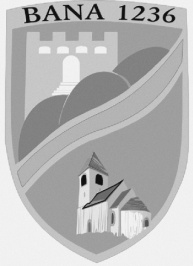 Levélcím:	2944 Bana, Jókai M. u. 18.Telefon:	34/468-868M E G H Í V ÓBana Község Önkormányzata Képviselő-testületét rendes testületi ülésre a Magyarország helyi önkormányzatairól szóló 2011. évi CLXXXIX. törvény 44-46. § alapján és a Bana Község Önkormányzat képviselő-testületének a képviselő-testület Szervezeti és Működési Szabályzatáról szóló 9/2013 (III.12.) önkormányzati rendeletének 4-21. § alapján2022. december 7-én 7:15 órára a Bábolnai Közös Önkormányzati Hivatal Banai Kirendeltség (2944 Bana, Jókai u.18.) tanácstermébe összehívom.NAPIRENDI PONTOK:Beszámoló a két ülés között történt eseményekről, a lejárt határidejű határozatokról, és a bizottságok által hozott döntésekrőlElőterjesztés felelőse: polgármesterA képviselő-testület 2023. évi munkatervének elfogadása Előterjesztés felelőse: jegyzőBeszámoló a Pénzügyi- és Településfejlesztési Bizottság 2022. évi munkájárólElőterjesztés felelőse: polgármesterBeszámoló a Szociális Bizottság 2022. évi munkájárólElőterjesztés felelőse: polgármesterTájékoztató Bana Község Önkormányzat munkájáról- pályázatokElőterjesztés felelőse: polgármesterBeszámoló a Roma Önkormányzat 2023. évi munkájárólElőterjesztés felelőse: polgármesterBem utcai telkek értékesítéseElőterjesztés felelőse: polgármesterEgyebekElőterjesztés felelőse: polgármesterKözmeghallgatásBana, 2022. december 02.	  Toma Richárd sk.                                                                                                                                   polgármester                                